به نام ایزد  دانا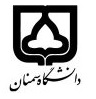 (کاربرگ طرح درس)                   تاریخ بهروز رسانی:  4/10/1400             دانشکده     ادبیات و علوم انسانی............................                                               نیمسال اول/دوم سال تحصیلی ..1400....بودجهبندی درسمقطع: کارشناسی▪ کارشناسی ارشد□  دکتری□مقطع: کارشناسی▪ کارشناسی ارشد□  دکتری□مقطع: کارشناسی▪ کارشناسی ارشد□  دکتری□تعداد واحد: نظری...3 عملی...تعداد واحد: نظری...3 عملی...فارسی: زبان خارجیفارسی: زبان خارجینام درسپیشنیازها و همنیازها:پیشنیازها و همنیازها:پیشنیازها و همنیازها:پیشنیازها و همنیازها:پیشنیازها و همنیازها:General English	لاتین: General English	لاتین: نام درسشماره تلفن اتاق:شماره تلفن اتاق:شماره تلفن اتاق:شماره تلفن اتاق:مدرس/مدرسین: مریم تفرجی یگانه مدرس/مدرسین: مریم تفرجی یگانه مدرس/مدرسین: مریم تفرجی یگانه مدرس/مدرسین: مریم تفرجی یگانه منزلگاه اینترنتی:منزلگاه اینترنتی:منزلگاه اینترنتی:منزلگاه اینترنتی:پست الکترونیکی: mtafarohi@semnan.ac.irپست الکترونیکی: mtafarohi@semnan.ac.irپست الکترونیکی: mtafarohi@semnan.ac.irپست الکترونیکی: mtafarohi@semnan.ac.irبرنامه تدریس در هفته و شماره کلاس:  سه شنبه: 13 -14:30                      چهارشنبه 10-12برنامه تدریس در هفته و شماره کلاس:  سه شنبه: 13 -14:30                      چهارشنبه 10-12برنامه تدریس در هفته و شماره کلاس:  سه شنبه: 13 -14:30                      چهارشنبه 10-12برنامه تدریس در هفته و شماره کلاس:  سه شنبه: 13 -14:30                      چهارشنبه 10-12برنامه تدریس در هفته و شماره کلاس:  سه شنبه: 13 -14:30                      چهارشنبه 10-12برنامه تدریس در هفته و شماره کلاس:  سه شنبه: 13 -14:30                      چهارشنبه 10-12برنامه تدریس در هفته و شماره کلاس:  سه شنبه: 13 -14:30                      چهارشنبه 10-12برنامه تدریس در هفته و شماره کلاس:  سه شنبه: 13 -14:30                      چهارشنبه 10-12اهداف درس:آموزش و یادگیری مهارتهای زبان  اهداف درس:آموزش و یادگیری مهارتهای زبان  اهداف درس:آموزش و یادگیری مهارتهای زبان  اهداف درس:آموزش و یادگیری مهارتهای زبان  اهداف درس:آموزش و یادگیری مهارتهای زبان  اهداف درس:آموزش و یادگیری مهارتهای زبان  اهداف درس:آموزش و یادگیری مهارتهای زبان  اهداف درس:آموزش و یادگیری مهارتهای زبان  امکانات آموزشی مورد نیاز:امکانات آموزشی مورد نیاز:امکانات آموزشی مورد نیاز:امکانات آموزشی مورد نیاز:امکانات آموزشی مورد نیاز:امکانات آموزشی مورد نیاز:امکانات آموزشی مورد نیاز:امکانات آموزشی مورد نیاز:امتحان پایانترمامتحان میانترمارزشیابی مستمر(کوئیز)ارزشیابی مستمر(کوئیز)فعالیتهای کلاسی و آموزشیفعالیتهای کلاسی و آموزشینحوه ارزشیابینحوه ارزشیابی5 نمره5 نمره10 نمره10 نمرهدرصد نمرهدرصد نمرهمنابع و مآخذ درسمنابع و مآخذ درستوضیحاتمبحثشماره هفته آموزشیدرس 1- بخش 11درس 1- بخش 22درس 2- بخش 13درس 2- بخش 24درس 3- بخش 15درس 3- بخش 26درس 4- بخش 17درس 4- بخش 28درس 5- بخش 19درس 5- بخش 210درس 6- بخش 111درس 6- بخش 212درس 7- بخش 113درس 7- بخش 214درس 8- بخش 115مرور و رفع اشکال 16